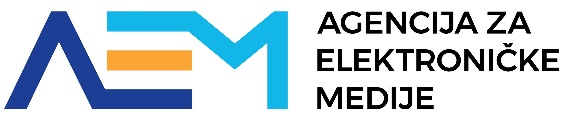 POZIV NA DOSTAVU PONUDENaručitelj Agencija za elektroničke medije pokrenuo je nabavu Centrix servera i licenci Zakon o javnoj nabavi (NN 120/16) sukladno članku 12. stavku 1.,  ne primjenjuje se na nabavu robe i usluga procijenjene vrijednosti bez PDV-a do 200.000,00 kuna, odnosno za nabavu radova do 500.000,00 kuna. Stoga se na ovaj postupak nabave ne primjenjuje niti postupak pravne zaštite pred Državnom komisijom za kontrolu postupaka javne nabave. Postupak se provodi sukladno Pravilniku o provedbi postupaka jednostavne nabave Agencije za elektroničke medije. OPĆI PODACIPodaci o naručiteljuNaručitelj: Agencija za elektroničke medijeAdresa: Jagićeva 31, ZagrebOIB: 35237547014Telefon: + 385 1 48 82 610Telefax: + 385 1 48 82 614Podaci o osobi zaduženoj za komunikaciju s ponuditeljimaKontakt osoba: Marijana Laliće-mail: marijana.lalic@aem.hr Evidencijski broj nabaveBN 27/19Vrsta postupka nabavejednostavna nabavaProcijenjena vrijednost nabave (bez PDV-a)112.000,00 kn Podaci o gospodarskim subjektima s kojima je Naručitelj u sukobu interesa Komunikacijski ured d.o.o., OIB: 30439563044, Draškovićeva 12, ZagrebNavedeni gospodarski subjekt ne smije sudjelovati u postupku nabave u svojstvu ponuditelja, ni člana zajednice ponuditelja te ne smije biti podizvoditelj odabranom ponuditelju.2. PREDMET NABAVE  Centrix server i licence Opis i oznaka grupa predmeta nabave, ako je predmet nabave podijeljen na grupe:Gospodarski subjekti su dužni nuditi isključivo cjelokupan predmet nabave. Nije dozvoljeno nuđenje po grupama.Mjesto isporuke: Agencija za elektroničke medije, Jagićeva 31, ZagrebTehnička specifikacija – vrsta i količina predmeta nabave iskazana je pripadajućim ponudbenim troškovnikom te čini sastavni dio ove Dokumentacije.Početak i rok isporuke:Isporuka će se obavit u roku mjesec dana od dana sklapanja ugovora.3.UVJETI SPOSOBNOSTI GOSPODARSKOG SUBJEKTA  Gospodarski subjet dokazuje svoju sposobnost sljedećim dokazima koji se u neovjerenoj preslici obvezno prilažu uz ponudu:3.1. Osnove za isključenje gospodarskog subjekta1/ Naručitelj će isključiti, u bilo kojem trenutku tijekom postupka javne nabave, gospodarski subjekt ako utvrdi da je gospodarski subjekt koji ima poslovni nastan u Republici Hrvatskoj ili osoba koja je član upravnog, upravljačkog ili nadzornog tijela ili ima ovlasti zastupanja, donošenja odluka ili nadzora tog gospodarskog subjekta i koja je državljanin Republike Hrvatske, pravomoćnom presudom osuđena za:a/ sudjelovanje u zločinačkog organizaciji, na temelju:članka 328. (zločinačko udruženje)članka 329. (počinjenje kaznenog djela u sastavu zločinačkog udruženja) članka 333. (udruživanje za počinjenje kaznenih djela)iz Kaznenog zakona (NN br. 110/97, 27/98, 50/00, 129/00, 51/01, 111/03, 190/03, 105/04, 84/05, 71/06, 110/07, 152/08, 57/11, 77/11 I 143/12);b/ korupciju, na temelju:članka 252. (primanje mita u gospodarskom poslovanju)članka 253. (davanje mita u gospodrskom poslovanju)članka 254. (zlouporaba u postupku javne nabave)članka 291. (zlouporaba položaja i ovlasti)članka 292. (nezakonito pogodovanje)članka 293. (primanje mita)članka 294. (davanje mita)članka 295. (trgovanje utjecajem)članka 296. (davanje mita za trovanje utjecajem) Kaznenog zakonačlanka 294.a (primanje mita u pospodarskom poslovanju)članka 294.b (davanje mita u gospodarskom poslovanju)članka 337. (zlouporaba položaja i ovlasti)članka 338. (zlouporaba obavljanja dužnosti državne vlasti)članka 343. (protuzakonito posredovanje)članka 347. (primanje mita)članka 348. (davanje mita) iz Kaznenog zakona (NN br. 110/97, 27/98, 50/00, 129/00, 51/01, 111/03, 190/03, 105/04, 84/05, 71/06, 110/07, 152/08, 57/11, 77/11 I 143/12);c/prijevaru, na temelju:članka 236. (prijevara)članka 247. (prijevara u gospodarskom poslovanju)članka 256. (utaja poreza ili carine)članka 258. (subvencijska prijevara) Kaznenog zakonačlanka 224. (prijevara)članka 293. (prijevara u gospodarskom poslovanju)članka 286. (utaja poreza I drugih davanja) iz Kaznenog zakona (NN br. 110/97, 27/98, 50/00, 129/00, 51/01, 111/03, 190/03, 105/04, 84/05, 71/06, 110/07, 152/08, 57/11, 77/11 I 143/12);d/terorizam ili kaznena djela povezana s terorističkim aktivnostima, na temelju:članka 97. (terorizam),članka 99. (javno poticanje na terorizam)članka 100. (novačenje za terorizam)članka 101. (obuka za terorizam)članka 102. (terorističko udruženje) članka 169. (terorizam)članka 169.a (javno poticanje na terorizam)članka 169.b (novačenje I obuka za terorizam) iz Kaznenog zakona (NN br. 110/97, 27/98, 50/00, 129/00, 51/01, 111/03, 190/03, 105/04, 84/05, 71/06, 110/07, 152/08, 57/11, 77/11 I 143/12)e/pranje novca ili financiranje terorizma, na temelju:članka 98. (financiranje terorizma)članka 265. (pranje novca) članka 279. (pranje novca) iz Kaznenog zakona (NN br. 110/97, 27/98, 50/00, 129/00, 51/01, 111/03,   190/03, 105/04, 84/05, 71/06, 110/07, 152/08, 57/11, 77/11 I 143/12)f/ dječji rad ili druge oblike trgovanja ljudima, na temelju:članka 106. (trgovanje ljudima) članka 175. (trgovanje ljudima i ropstvo) iz Kaznenog zakona (NN br. 110/97, 27/98, 50/00, 129/00, 51/01, 111/03,  190/03, 105/04, 84/05, 71/06, 110/07, 152/08, 57/11, 77/11 I 143/12).Naručitelj će isključiti u bilo kojem trenutku tijekom postupka nabave, gospodarskog subjekta iz postupka javne nabave ako utvrdi da je gospodarski subjekt koji nema poslovni nastan u Republici Hrvatskoj ili osoba koja je član upravnog, upravljačkog ili nadzornog tijela ili ima ovlasti zastupanja, donošenja odluka ili nadzora tog gospodarskog subjekta i koja nije državljanin Republike Hrvatske pravomoćnom presudom osuđena za kaznena djela iz točke 1.1. podtočaka a) – f) za odgovarajuća kaznena djela koja, prema nacionalnim propisima države poslovnog nastana gospodarskog subjekta, odnosno države čiji je osoba državljanin, obuhvaćaju razloge za isključenje iz članka 57. stavak 1. Točaka a) – f) Direktive 2014/24EU. Razdoblje isključenja gospodarskog subjekta kod kojeg su ostvarene navedene osnove za isključenje iz postupka javne nabave je pet godina od dana pravomoćnosti presude, osim ako pravomoćnom presudom nije određeno drugačije.Dokumenti kojima se dokazuje da ne postoje razlozi za isključenje po ovoj točki:- Izvadak iz kaznene evidencije ili drugog odgovarajućeg registra ili ako to nije moguće,- Jednakovrijedni dokument nadležne sudske ili upravne vlasti u državi poslovnog nastana gospodarskog subjekta, odnosno državi čiji je osoba državljanin ili- Ako se u državi poslovnog nastana gospodarskog subjekta, odnosno državi čiji je osoba državljanin ne izdaju dokumenti pod a. i b. ovog stavka ili ako ne obuhvaćaju sve okolnosti iz ove podtočke, oni mogu biti zamijenjeni izjavom pod prisegom, ili ako izjava pod prisegom prema pravu dotične države ne postoji, izjavom davatelja s ovjerenim potpisom kod nadležne sudske ili upravne vlasti, javnog bilježnika ili strukovnog ili trgovinskog tijela u državi poslovnog nastana gospodarskog subjekta, odnosno državi čiji je osoba državljanin. 2/ Naručitelj će isključiti gospodarskog subjekta iz postupka javne nabave ako utvrdi da gospodarski subjekt nije ispunio obveze plaćanja dospjelih poreznih obveza iI obveza za mirovinsko i zdravstveno osiguranje:-u Republici Hrvatskoj, ako gospodarski subjekt ima poslovni nastan u Republici Hrvatskoj ili- u Republici Hrvatskoj ili u državi poslovnog nastana gospodarskog subjekta, ako gospodarski subjekt nema poslovni nastan u Republici Hrvatskoj.Dokumenti kojima se dokazuje da ne postoje razlozi za isključenje po ovoj točki:-potvrdu porezne uprave o stanju duga, ne stariji od 30 dana od dana objave ovog Poziva ili-važeći jednakovrijedni dokument drugog nadležnog tijela države poslovnog nastana gospodarskog subjekta, ako se ne izdaje potvrda Porezne uprave,-ako se u državi poslovnog nastana gospodarskog subjekta, odnosno državi čiji je osoba državljanin ne izdaju prethodno navedeni dokumenti iz ovog stavka, ili ako ne obuhvaćaju sve okolnosti iz ove podtočke, oni mogu biti zamijenjeni izajavom pod prisegom, ili ako izjava pod prisegom prema pravu dotične države ne postoji, izjavom davatelja s ovjerenim potpisom kod nadležne sudske ili upravne vlasti, javnog bilježnika ili strukovnog ili trgovinskog tijela u državi poslovnog nastana gospodarskog subjekta, odnosno državi čiji je osoba državljanin.U slučaju zajednice ponuditelja sve prethodno navedene okolnosti utvrđuju se za sve članove zajednice pojedinačno, te je svaki član dužan dostaviti prethodno navedene dokumente.3.2. Kriterij za odabir gospodarskog subjekta1/ Sposobnost za obavljanje profesionalne djelatnostiGospodarski subjekt sposobnost za obavljanje profesionalne djelatnosti dokazuje upisom u sudski, obrtni, strukovni ili drugi odgovarajući registar u državi njegova poslovnog nastana.Dokumenti kojima se dokazuje ova sposobnost:-Izvadak iz sudskog obrtnog, strukovnog ili drugog odgovarajućeg registra koji se traži u državi članici njegova poslovnog nastana.2/ Tehnička i stručna sposobnost Specifično iskustvo za pružanje ove vrste usluge Dokumenti kojima se dokazuje ova sposobnost:Popis ugovora istih ili sličnih predmetu nabave izvršenih u godini u kojoj je započeo postupak ove nabave i tijekom tri godine koje prethode toj godini. Popis ugovora mora sadržavati iznos, datum izvršenja i naziv druge ugovorne strane. Iz popisa mora biti vidljivo da je ponuditelj uredno izvršio jedan ili više ugovora istih ili sličnih kao što je predmet ove nabave u ukupnom iznosu minimalne vrijednosti 112.000,00 kn (bez PDV-a). Popis mora biti ovjeren pečatom i potpisom osobe odgovorne za zastupanje gospodarskog subjekta. /obrazac u privitku/.Dokaz iz ove točke mora biti razmjeran predmetu nabave, odnosno ukoliko ponuditelj dostavlja dokaz o izvršenju jednog ugovora dovoljno je da je njegova vrijednost do procijenjene vrijednosti nabave ili ukoliko ponuditelj dostavlja dokaz o izvršenju više ugovora zbroj vrijednosti svih ugovora (najviše tri ugovora) mora biti minimalno u visini procijenjene vrijednosti nabave. 4. PODACI O PONUDI4.1. Sadržaj ponudePonuditelj predaje ponudu koja sadrži dokumentaciju ispunjenu, uvezanu te potpisanu i ovjerenu pečatom na za to predviđenim mestima od strane ovlaštene osobe ponuditelja:ponudbeni listtroškovniktražene dokaze sposobnosti navadene u točki 3. ovog Poziva4.2. Način izrade ponudePonuda se izrađuje na način da čini cjelinu te se uvezuje na način da se onemogući naknadno vađenje ili umetanje listova. Ponuda se sa svim traženim prilozima podnosi na hrvatskom jezku i latiničnom pismu. Ponuda se izrađuje bez posebne naknade. Sve tražene dokaze sposobnosti koje Naručitelj zahtjeva sukladno ovom Pozivu ponuditelji mogu dostaviti u neovjerenoj preslici.Alternativne ponude nisu dopuštene.4.3. Način dostave ponudePonude se predaju neposredno u pisarnici Naručitelja ili poštanskom pošiljkom na adresu Naručitelja, u zatvorenoj omotnici na kojoj mora biti naznačen naziv i adresa ponudtelja te adresa i oznaka sljedećeg sadržaja:Agnecija za elektroničke medijeJagićeva 31 ZagrebBN 27/19 „Ne otvaraj“Ponuditelj samostalno određuje način dostave ponude i sam snosi rizik eventualnog gubitka odnosno nepravovremene dostave ponude.4.4. Datum, vrijeme i mjesto dostave ponudePonuda, bezh obzira na način dostave, mora biti zaprimljena od strane Naručitelja, na adresi u Jagićevoj 31, Zagreb, najkasnije dana 13. rujna 2019. do 16,00 sati.Sve ponude koje Naručitelj primi nakon isteka roka za dostavu ponuda označit će se kao zakašnjelo pristigle i bit će neotvorene vraćene ponuditelju.4.5. Izmjena, dopuna i povlačenje ponudeU roku za dostavu ponude ponuditelj može izmjeniti svoju ponudu, nadopuniti je ili od nje odustati. Izmjena i/ili dopuna ponude dostavlja se na način kao i osnovno ponuda s obveznom naznakom da se radi o izmjeni i/ili dopuni ponude.Ponuditelj može do isteka roka za dostavu ponude pisanom izjavom odustati od svoje ponude. U tom slučaju ponuditelj može istodobno zahtijevati povrat svoje neotvorene ponude.4.6. CijenaU cijenu ponude bez PDV-a moraju biti uračunati svi troškovi i popusti. Cijena ponude piše se brojkama. Ponuđena cijena je nepromjenjihva. Ponuditelji su dužni ponuditi, tj. upisati jedinične cijene za svaku stavku na način kako je to određeno Troškovnikom.  Ponuditelj je dužan popuniti sve tražene stavke Troškovnika.Troškovnik mora biti popunjen na izvornom predlošku, bez mijenjanja, ispravljanja i prepisivanja izvornog teksta.Ponuditelj treba ispuniti cijenama sve stavke opisane u troškovniku.Ukupna cijena svih troškovnika unosi se u obrazac ponudbenog lista koji je u privitku.Ako ponuditelj dostavi ponudu koja u cijelosti ne odgovara potrebama Naručitelja određenima u opisu predmeta nabave i tehničkim specifikacijama odnosno kojom se nudi usluga koja očito ne zadovoljava potrebe Naručitelja u odnosu na traženi predmet nabave ponuda će biti ocijenjena kao neprikladna.4.7. Valuta ponudePonuditelj izražava cijenu ponude u kunama. Mogućnost izmjene cijene zbog promjene tečaja strane valute u odnosu na hrvatsku kunu je isključena.4.8. Rok, način i uvjeti plaćanjaNaručitelj nije predvidio avansno plaćanje.Plaćanje će se izvršiti temeljem izdanog e-računa. Uvjet za izdavanje e-računa je ispunjenje svih obveza od strane ponuditelja ugovorom, te potpisivanje primopredajnog zapisnika. 4.9. Kriterij za odabir ponudenajniža cijena4.10. Rok valjanosti ponudeRok valjanosti ponude mora biti najmanje 90 dana od krajnjeg roka za dostavu ponude.5. OSTALE ODREDBE5.1. Otvaranje ponudaOtvarenje ponuda neće biti javno.5.2. Povrat dokumentacijePonude i dokumentacija priložena uz ponudu ne vraćaju se osim u slučaju zakašnjele ponude i odustajanja ponuditelja od neotvorene ponude.5.3. Obavijest o rezultatima nabaveNaručitelj neće prihvatiti ponudu koja ne ispunjava uvjete i zahtjeve vezane uz predmet nabave iz ovog Poziva na dostavu ponuda i zadržava pravo odbiti sve ponude i poništiti ovaj postupak ukoliko niti jedna dostavljena ponuda ne odgovara svrsi nabave ili ako prelazi osigurana sredstva, odnosno u drugim opravdanim slučajevima prema odluci Naručitelja.Naručitelj će izvršiti pregled, ocjenu i rangiranje dostavljenih ponuda najkasnije u roku od 60 dana od dana isteka roka za dostavu ponuda te pisanu obavijest o rezultatima nabave dostaviti svim ponuditeljima.							AGENCIJA ZA ELEKTORNIČKE MEDIJE Izjava o nekažnjavanjuIZJAVAkojom ja                  ___________                    __      iz      __________  ________________________            (ime i prezime)                                      (prebivalište i adresa stanovanja)broj osobne iskaznice            ______________    izdane od             __________________________kao osoba koja sam član upravnog, upravljačkog ili nadzornog tijela ili imam ovlasti zastupanja, donošenja odluka ili nadzora gospodarskog subjekta koji ima poslovni nastan u Republici Hrvatskoj i koja sam državljanin Republike Hrvatske:______________________________________________________________________________________________________________________________________________________________________________    (naziv i sjedište gospodarskog subjekta, OIB)pod materijalnom i kaznenom odgovornošću izjavljujem za sebe i za gospodarski subjekt, da nisam osuđen niti je gospodarski subjekt osuđen pravomoćnom presudom za:sudjelovanje u zločinačkoj organizaciji, na temeljučlanka 328. (zločinačko udruženje) i članka 329. (počinjenje kaznenog djela u sastavu zločinačkog udruženja)Kaznenog zakonačlanka 333. (udruživanje za počinjenje kaznenih djela), iz Kaznenog zakona („Narodne novine“, br. 110/97.,27/98., 50/00., 129/00., 51/01., 111/03., 190/03., 105/04., 84/05., 71/06., 110/07., 152/08., 57/11., 77/11. i 143/12.)korupciju, na temeljučlanka 252. (primanje mita u gospodarskom poslovanju), članka 253. (davanje mita u gospodarskom poslovanju), članka 254. (zlouporaba u postupku javne nabave), članka 291. (zlouporaba položaja i ovlasti), članka 292. (nezakonito pogodovanje), članka 293. (primanje mita), članka 294. (davanje mita), članka 295. (trgovanje utjecajem) i članka 296. (davanje mita za trgovanje utjecajem) Kaznenog zakonačlanka 294.a (primanje mita u gospodarskom poslovanju), članka 294.b (davanje mita u gospodarskom poslovanju), članka 337. (zlouporaba položaja i ovlasti), članka 338. (zlouporaba obavljanja dužnosti državne vlasti), članka 343. (protuzakonito posredovanje), članka 347. (primanje mita) i članka 348. (davanje mita) iz Kaznenog zakona („Narodne novine“, br. 110/97., 27/98., 50/00., 129/00., 51/01., 111/03., 190/03., 105/04., 84/05., 71/06., 110/07., 152/08., 57/11., 77/11. i 143/12.)prijevaru, na temeljučlanka 236. (prijevara), članka 247. (prijevara u gospodarskom poslovanju), članka 256. (utaja poreza ili carine) i članka 258. (subvencijska prijevara) Kaznenog zakonačlanka 224. (prijevara), članka 293. (prijevara u gospodarskom poslovanju) i članka 286. (utaja poreza i drugih davanja) iz Kaznenog zakona („Narodne novine“, br. 110/97., 27/98., 50/00., 129/00., 51/01., 111/03., 190/03., 105/04., 84/05., 71/06., 110/07., 152/08., 57/11., 77/11. i 143/12.)terorizam ili kaznena djela povezana s terorističkim aktivnostima, na temeljučlanka 97. (terorizam) članka 99. (javno poticanje na terorizam), članka 100. (novačenje za terorizam), članka 101. (obuka za terorizam) i članka 102. (terorističko udruženje) Kaznenog zakonačlanka 169. (terorizam), članka 169.a (javno poticanje na terorizam) i članka 169.b (novačenje i obuka za terorizam) iz Kaznenog zakona („Narodne novine“, br. 110/97., 27/98., 50/00., 129/00., 51/01., 111/03., 190/03., 105/04., 84/05., 71/06., 110/07., 152/08., 57/11., 77/11. i 143/12.)pranje novca ili financiranje terorizma, na temeljučlanka 98. (financiranje terorizma) i članka 265. (pranje novca) Kaznenog zakonačlanka 279. (pranje novca) iz Kaznenog zakona („Narodne novine“, br. 110/97., 27/98., 50/00., 129/00.,51/01., 111/03., 190/03., 105/04., 84/05., 71/06., 110/07., 152/08., 57/11., 77/11. i 143/12.)dječji rad ili druge oblike trgovanja ljudima, na temeljučlanka 106. (trgovanje ljudima) Kaznenog zakonačlanka 175. (trgovanje ljudima i ropstvo) iz Kaznenog zakona („Narodne novine“, br. 110/97., 27/98., 50/00.,129/00., 51/01., 111/03., 190/03., 105/04., 84/05., 71/06., 110/07., 152/08., 57/11., 77/11. i 143/12.), iliodnosno za odgovarajuća kaznena djela prema propisima države sjedišta gospodarskog subjekta ili države iz koje dolazim.U __________________________ ,  ______________                 (mjesto)                  (datum)(M.P.)	_______________________________________(potpis i pečat)POPIS UGOVORA PONUDBENI LISTNARUČITELJ:            Agencija za elektroničke medije, OIB 35237547014, Jagićeva 31, ZagrebEVIDENCIJSKI BROJ NABAVE: BN-27/2019ODGOVORNA OSOBA NARUČITELJA: Josip PopovacNAZIV PONUDTELJA: __________________________________________________________ ADRESA: ____________________________________________________________________OIB: _______________________________________________________________________BROJ RAČUNA (IBAN): ________________________________________________________BIC (SWIFT) I/ILI NAZIV POSLOVNE BANKE: _______________________________________PONUDITELJ JE U SUSTAVU PDV-a (zaokružiti):             DA - NEADRESA ZA DOSTAVU POŠTE: __________________________________________________E-pošta: ____________________________________________________________________KONTAKT OSOBA: ____________________________________________________________TELEFON: ___________________________________________________________________TELEFAX: ___________________________________________________________________ROK VALJANOSTI PONUDE:      Minimalno 90 dana od roka za dostavu ponude BROJ PONUDE:  ______________________________________________________________DATUM PONUDE:_____________________________________________________________CIJENA PONUDE (u kunama bez PDV-a):__________________________________________PDV:_______________________________________________________________________CIJENA PONUDE (u kunama s PDV-om):__________________________________________						                                                           ________________________________________                                                                                                                  (Ovjerava odgovorna osoba ponuditelja)TROŠKOVNIKHardwareSoftwareR.br.NAZIV DRUGE UGOVORNE STRANEPREDMET UGOVORAVRIJEDNOST UGOVORAVRIJEME I MJESTO ISPUNJENJA UGOVORAM.P.Ponuditelj:Ponuditelj:____________________________________________________________________                                                         (Ovlaštena osoba za zastupanje ponuditelja)                                                         (Ovlaštena osoba za zastupanje ponuditelja)                                                         (Ovlaštena osoba za zastupanje ponuditelja)U_______________________________ 2019.____________ 2019.RbPart numberNazivKoličinaJed. cijenaUkupan iznos/KN1P05524-B21HPE DL380 Gen10, Intel Xeon-S 4114 10-Core (2.2GHz), 16GB (1 x 16GB) DDR4 2666MHz RDIMM, slots:12, 0x HDD do 8x Hot Plug 2.5", P408i-a SR Gen10 2-ports (RAID: 0/1/10/5), 4x 1Gb LAN, 2x500W, CMA, rack 2U, Jamstvo: 3-3-3, P05524-B2112815098-B21HPE MEM 16GB 1Rx4 PC4-2666V-R REG Gen1033872479-B21HPE 1.2TB SAS 12G Enterprise 10K SFF (2.5in) SC 3yr Wty Digitally Signed Firmware HDD64P04556-B21HPE HDD 2,5" SSD 240GB SATA RI SFF SC DS Gen1025512485-B21HPE iLO ADVANCED LICENCE 1-YR SUPPORT AND UPDATES1Ukupno:Ukupno:Ukupno:Ukupno:Ukupno:PDV:PDV:PDV:PDV:PDV:Ukupna cijena s PDV-om:Ukupna cijena s PDV-om:Ukupna cijena s PDV-om:Ukupna cijena s PDV-om:Ukupna cijena s PDV-om:RbNaziv proizvodaKoličinaJed. cijenaUkupan iznos/KN1SRV DOD HPE WINDOWS 2019 SRV STANDARD (16-Core) ROK12SRV DOD HPE WINDOWS 2019 5 USER CAL EMEA LTU63SQLSvrStd 2017 SNGL OLP NL14SQLCAL 2017 SNGL OLP NL UsrCAL31Ukupno:Ukupno:Ukupno:Ukupno:PDV:PDV:PDV:PDV:Ukupna cijena s PDV-om:Ukupna cijena s PDV-om:Ukupna cijena s PDV-om:Ukupna cijena s PDV-om: